	LebenslaufPersönliche Daten Name:	[Vorname] [Nachname]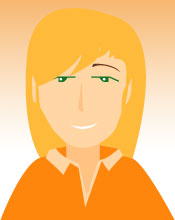 Adresse:	Musterweg 1, 1234 Beispielburg, 	MusterlandAdresse der Eltern:	Beispielstraße 1, 23456 Musterstadt Handy Musterland: 			  0012 345 678 910E-Mail-Adresse:	vorname.nachname@mail.comGeburtsdaten:	[Datum] in BeispielhausenStaatsangehörigkeit:	deutschSchulbildung2002 – 2011	Besuch des Gymnasiums; Abitur im [Monat] 2011 (Note) am [Name des Gymnasiums ] in [Stadt], Leistungskurse: [Angabe der LKs]; Zweimonatiger Austausch am [Name der Schule] in [Stadt], [Land] in 2008Studium	2011 - 2014	Englischsprachiges Studium der [Studienfach], Schwerpunkt [Angabe der Schwerpunkte] an der [Name der Universität]Praxiserfahrungen 2009-2011	Ehrenamtliche Tätigkeit in der [Bereich] der [Name der Einrichtung]05–06/2011	Hospitanz in der [Bereich] der [Name der Einrichtung], u.a. Mitwirkung bei der Kammeroper “Gestohlenes Leben” des zeitgenössischen Komponisten [Vorname] [Nachname] und der Oper “Falstaff” mit Ks. [Vorname] [Nachname]	Übernahme redaktioneller Tätigkeiten bei der Erstellung der Programmhefte (Inhalt, Satz, Korrektur), Erstellung eines Rollenrepertoire-Verzeichnisses, Vorbereitung einer Strichfassung, Soufflage06–08/2011	Regieassistenz bei “Ein toller Tag oder Figaros Hochzeit” im Fränkischen Theater Schloss Maßbach mit [Vorname] [Nachname]	Führung des Regiebuches, Textdistribution, Disposition, Soufflage, Vorbereitung und Begleitung der ProbenEngagement & Interessen	Theater				  Leitung des Theater-Arbeitskreises des Gymnasiums, 						  Mitwirkung im universitären TheaterarbeitskreisMusik	Keyboard- und Klavierunterricht von 1999-2008, Gesangs-unterricht von 2009-2011, Panflötenunterricht 2011-heute, erweitete Grundkenntnisse der MusiktheorieKunst im Allgemeinen		              Ambitionierte Hobbyphotographin, Mitwirkung bei der 						  Ausstellung “Innere Stimme” von Olaf Nicolai, Inszenierung 					  der Kunstaktion “Lyrik auf dem Lokus”, ZeichenkurseManagement				  Organisation und Leitung von verschiedenen Veranstaltungen 					  (Poetry Slam, Weihnachtsmarkt, Kulturwoche, Schach-AK, 					  Autorenlesung, etc.) seit 2002	  Schreiben und editieren                      Gründer, Editor und Redakteur des Webzines “[Name] ” über Kunst abseits des Mainstreams, Editor der unieigenen wissenschaftlichen Fachzeitschrift [Name], Chefredakteurin der Schülerzeitung [Name] von 2007-2010 Sprachen	Übersetzer für [Name der Firma] und [Name der Firma] Englisch-Deutsch, außerdem französisch in Wort und Schrift und Grundkenntnisse niederländischSoziales	Ehrenamtliche bei der niederländischen Tafel, Mithilfe bei der Organisation eines Benefizkonzertes, ausgebildete SchulmediatorinComputer	Sicherer Umgang mit Word, Excel, Powerpoint, Photoshop,   OpenOffice, Stata, SPSS, Wordpress, Sozialen MedienSonstiges	Führerschein der Klasse B						[Ort], den [Datum]   						(Unterschrift)		